Introduction to TV Production
Extra Credit Opportunity
Find online and compile 10 pictures that depict the Rule of Thirds.Google key words:  “Rule of Thirds”Select “Images” on the Google search pageTry to find the best pictures, do not necessarily just pick the “first” pictures. Put some thought into choosing the best images.Click on pictureSelect “Full-size image” to the right of screenThen right click on image“Save as” to a file on your computerCreate new doc page called Rule of ThirdsInsert file images and resize to fit your page(s)Print the page(s).On each picture, highlight or mark the most interesting or important part(s) of the image at its intersection(s). If a picture does not have a tic-tac-toe grid already on it, draw one. Then mark interesting intersections.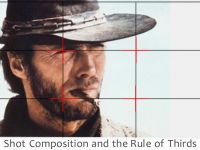 